O Č K O V Á N Í  PSŮ A KOČEK PROTI VZTEKLINĚ 25.3.2022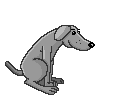 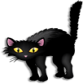 	 16:30 HOD.	     U KLENOVA      16:45 HOD.	     U FARMY(zastávka)      17:00 HOD.	     U ZŠ BYSTŘIČKA      17:15 HOD.	     OBEC BYSTŘIČKA         17:45 HOD.     U POSPÍŠILÍKŮ      18:00 HOD.	     NA NOVÉ	Cena vakcíny 250,-Kč. Očkování i proti jiným nemocem včetně čipování psů. MVDr.Jarmil Dobeš